Allegato AIl sottoscritto _________________________________________________________nato il __________________________ a ___________________________________in qualità di                titolare               legale rappresentante                      procuratore speciale / generale dell’impresa __________________________________________________________con sede in ___________________________________________________________con C.F. n° __________________________________ P.IVA n° __________________________________numero di fax _______________________________________CHIEDE di partecipare alla gara per l’appalto dei lavori indicati in oggetto come:impresa singola;ovvero 	                CAPOGRUPPO                 MANDANTE di una associazione temporanea, di aggregazione di imprese o di un consorzio o di un GEIE di tipo orizzontale (indicare percentuale)  __________%verticale, (indicare categorie) ________________mista, (indicare percentuale e categorie) _____________________________________ovvero AUSILIATA che si avvale dei requisiti dell’Impresa __________________________________________A tal fine ai sensi degli articoli 46 e 47 del DPR 28 dicembre 2000 n°445, consapevole delle sanzioni penali previste dall'articolo 76 del medesimo DPR 445/2000, per le ipotesi di falsità in atti e dichiarazioni mendaci ivi indicate,DICHIARADI NON TROVARSI NELLE CONDIZIONI PREVISTE DALL’ARTICOLO 80 DEL D. lgs N°50/2016, e precisamente;COMMA 1di non aver commesso delitti, consumati o tentati, di cui agli articoli 416, 416‐bis del codice penale ovvero delitti commessi avvalendosi delle condizioni previste dal predetto articolo 416‐bis ovvero al fine di agevolare l'attività delle associazioni previste dallo stesso articolo, nonché per i delitti, consumati o tentati, previsti dall'articolo 74 del decreto del Presidente della Repubblica 9 ottobre 1990, n. 309, dall’articolo 291‐quater del decreto del Presidente della Repubblica 23 gennaio 1973, n. 43 e dall'articolo 260 del decreto legislativo 3 aprile 2006, n.  quanto riconducibili alla partecipazione a un'organizzazione criminale, quale definita all'articolo 2 della decisione quadro 2008/841/GAI del Consiglio;di non aver commesso delitti, consumati o tentati, di cui agli articoli 317, 318, 319, 319-ter, 319-quater, 320, 321, 322, 322-bis, 346-bis, 353, 353-bis, 354, 355 e 356 del codice penale nonché all’articolo 2635 del codice civile;di non aver commesso false comunicazioni sociali di cui agli articoli 2621 e 2622 del codice civile;di non aver commesso frode ai sensi dell'articolo 1 della convenzione relativa alla tutela degli interessi finanziari delle Comunità europee;di non aver commesso delitti, consumati o tentati, commessi con finalità di terrorismo, anche internazionale, e di eversione dell'ordine costituzionale reati terroristici o reati connessi alle attività terroristiche;di non aver commesso delitti di cui agli articoli 648-bis, 648-ter e 648-ter.1 del codice penale, riciclaggio di proventi di attività criminose o finanziamento del terrorismo, quali definiti all'articolo 1 del decreto legislativo 22 giugno 2007, n°109 e successive modificazioni;di non aver commesso reati di sfruttamento del lavoro minorile e altre forme di tratta di esseri umani definite con il decreto legislativo 4 marzo 2014, n°24;di non aver commesso ogni altro delitto da cui derivi, quale pena accessoria, l'incapacità di contrattare con la pubblica amministrazione;COMMA 2nei cui confronti non è pendente  di cause di decadenza, di sospensione o di divieto previste dall'articolo 67 del decreto legislativo 6 settembre 2011, n. 159 o di un tentativo di infiltrazione mafiosa di cui all'articolo 84, comma 4, del medesimo decreto;COMMA 4di non aver commesso violazioni gravi, definitivamente accertate, rispetto agli obblighi relativi al pagamento delle imposte e tasse o dei contributi previdenziali ovvero delle certificazioni rilasciate dagli enti previdenziali di riferimento non aderenti al sistema dello sportello unico previdenziale, secondo la legislazione italiana o quella dello Stato in cui sono stabiliti, e dichiara che l’Agenzia delle Entrate di competenza è quella di _____________________________;COMMA 5di non aver commesso gravi infrazioni debitamente accertate alle norme in materia di salute e sicurezza sul lavoro nonché agli obblighi di cui all'articolo 30, comma 3 del D.lgs. 50/2016;di non trovarsi in stato di fallimento, di liquidazione coatta, di concordato preventivo o nei cui riguardi sia in corso un procedimento per la dichiarazione di una di tali situazioni;di non essersi reso colpevole di gravi illeciti professionali tali da rendere dubbia la sua integrità o affidabilità;di non trovarsi in situazione di conflitto di interesse ai sensi dell’articolo 42, comma 2, del D.Lgs. 50/2016;di non aver messo in atto azioni distorsive della concorrenza derivante dal precedente coinvolgimento degli operatori economici nella preparazione della procedura d'appalto di cui all'articolo 67 del D.lgs. 50/2016;di non essere stato soggetto di sanzione interdittiva di cui all'articolo 9, comma 2, lettera c) del decreto legislativo 231/2001 o ad altra sanzione che comporta il divieto di contrarre con la pubblica amministrazione, compresi i provvedimenti interdittivi di cui all'articolo 14 del D.lgs 81/2008;di non aver presentato nella procedura di gara in corso e negli affidamenti di subappalti documentazione o dichiarazioni non veritiere; di non essere iscritto nel casellario informatico tenuto dall’Osservatorio dell’ANAC per aver presentato false dichiarazioni o falsa documentazione nelle procedure di gara e negli affidamenti di subappalti. Il motivo di esclusione perdura fino a quando opera l'iscrizione nel casellario informatico;di non essere iscritto nel casellario informatico tenuto dall'Osservatorio dell'ANAC per aver presentato false dichiarazioni o falsa documentazione ai fini del rilascio dell'attestazione di qualificazione, per il periodo durante il quale perdura l'iscrizione;di non aver violato il divieto di intestazione fiduciaria di cui all'articolo 17 della legge 19 marzo 1990, n. 55. di essere in regola con le norme che disciplinano il diritto al lavoro dei disabili, di cui alla Legge 12.03.1999 n°68;di non essere stato vittima dei reati previsti dagli articoli 317 e 629 del codice penale; di non trovarsi rispetto ad un altro partecipante alla medesima procedura di affidamento, in una situazione di controllo di cui all'articolo 2359 del codice civile o in una qualsiasi relazione, anche di fatto.che nei propri confronti non sono state emesse condanne penali comprese quelle per le quali abbia beneficiato della non menzione;	oppuredi aver riportato le seguenti condanne penali comprese quelle per le quali ha beneficiato della non menzione  _____________________________________________________________________________________________________________________________________________________________________;che l’impresa è iscritta:	nel registro delle imprese della Camera di Commercio di________________________ per la seguente attività __________________________________________________, e che i dati dell’iscrizione sono i seguenti (per le ditte con sede in uno stato straniero, indicare i dati di iscrizione nell’Albo o Lista ufficiale dello Stato di appartenenza):numero di iscrizione________________________________data di iscrizione__________________________________durata della ditta/data termine_______________________forma giuridica____________________________________titolari, soci (tutti i soci nel caso di società di capitale con meno di 4 soci), direttori tecnici, membri del consiglio di amministrazione cui sia stata conferita la legale rappresentanza, di direzione o di vigilanza o dei soggetti muniti di poteri di rappresentanza, di direzione o di controllo, cessati dalla carica nell'anno antecedente la data di pubblicazione del bando di gara (indicare i nominativi, le qualifiche, le date di nascita e la residenza e le relative percentuali di partecipazione):  barrare il caso che ricorre:c.1 all’INPS di __________________________ matricola ___________________________;c.2 all’INAIL di ______________________ codice ditta _____________________ PAT ________________;c.3 alla Cassa Edile di _________________________ codice impresa _______________________;e di essere in regola con i relativi adempimenti;di applicare il CCNL relativo al settore ___________________________________;che la dimensione aziendale è di _________ unità;che nella propria impresa non risultano cessati dalla carica nell’anno antecedente alla data di pubblicazione del bando soggetti di cui all’articolo 80 comma 3 del D.lgs 50/2016;oppureche nella propria impresa risultano cessati dalla carica nell’anno antecedente alla data di pubblicazione del bando soggetti di cui all’articolo 80 comma 3 del D.lgs 50/2016: ________________________________________ ____________________________________________________________________________________;(nel caso di concorrente stabilito in altri stati aderenti all’Unione Europea)di possedere i requisiti di ordine speciale previsti dall’articolo 92 del DPR 207/2010;di non trovarsi in alcuna situazione di controllo di cui all'articolo 2359 del Codice Civile rispetto ad alcun soggetto, e di aver formulato l'offerta autonomamente; oppure di non essere a conoscenza della partecipazione alla medesima procedura di soggetti che si trovano, rispetto al concorrente, in una delle situazioni di controllo di cui all'articolo 2359 del Codice Civile e di aver formulato l'offerta autonomamente; oppure di essere a conoscenza della partecipazione alla medesima procedura del concorrente ___________________ che si trova, rispetto al concorrente, in situazione di controllo di cui all'articolo 2359 del Codice Civile e di aver formulato l'offerta autonomamente; di essere in possesso dell’attestazione SOA per la categoria ______ classifica ______ in corso di validità rilasciata da ______________________ regolarmente autorizzata, al numero ______________ valida fino al ________________________;di essere in possesso della Certificazione di qualità ISO 900________regolarmente autorizzata, al numero ______________ valida fino al ________________________;che nei propri confronti non sono state applicate le misure di prevenzione della sorveglianza di cui all’articolo 6 del D.lgs 06.09.2011, n°159 e successive, e che, negli ultimi cinque anni, non sono stati estesi gli effetti di tali misure irrogate nei confronti di un proprio convivente; attesta di non essersi avvalso dei piani individuali di emersione previsti dalla Legge 18.10.2001, n°383; oppure	di essersi avvalso dei piani individuali di emersione previsti dalla Legge 18.10.2001, n°383 ma che gli stessi si sono conclusi; di aver accuratamente e compiutamente esaminato tutti gli elaborati progettuali, il Capitolato Speciale  d’Appalto, il computo metrico, il bando ed il disciplinare di gara e di accettarne tutte le norme in essi contenute;di essersi recato sui luoghi ove devono eseguirsi i lavori, di aver preso esatta cognizione della natura dell’appalto e di tutte le circostanze generali e particolari che possono influire sulla sua esecuzione; attesta di aver preso conoscenza e di aver tenuto conto nella formulazione dell’offerta delle condizioni contrattuali e degli oneri compresi quelli eventuali relativi alla raccolta, trasporto e smaltimento dei rifiuti e/o residui di lavorazione nonché degli obblighi e degli oneri relativi alle disposizioni in materia di sicurezza, di assicurazione, di condizioni di lavoro e di previdenza e assistenza in vigore nel luogo dove devono essere eseguiti i lavori;   attesta di avere nel complesso preso conoscenza di tutte le circostanze generali, particolari e locali, nessuna esclusa ed eccettuata, che possono avere influito o influire sia sulla esecuzione dei lavori, sia sulla determinazione della propria offerta e di giudicare, pertanto, remunerativa l’offerta economica presentata; attesta di avere accertato l’esistenza e la reperibilità sul mercato dei materiali e della mano d’opera da impiegare nei lavori, in relazione ai tempi previsti per l’esecuzione degli stessi; attesta di avere effettuato uno studio approfondito del progetto comprensivo degli allegati, di ritenerlo adeguato e realizzabile per il prezzo corrispondente all’offerta presentata; attesta di avere tenuto conto, nel formulare la propria offerta, di eventuali maggiorazioni per lievitazione dei prezzi che dovessero intervenire durante l’esecuzione dei lavori, rinunciando fin d’ora a qualsiasi azione o eccezione;dichiara di aver tenuto conto delle eventuali discordanze nelle indicazioni qualitative e quantitative delle voci rilevabili dal computo metrico estimativo nella formulazione dell’offerta, che, riferita all’esecuzione dei lavori secondo gli elaborati progettuali posti a base di gara, resta comunque fissa ed invariabile;di autorizzare, qualora un partecipante alla gara eserciti - ai sensi della Legge 07.08.1990, n°241– la facoltà di “accesso agli atti”, la stazione appaltante a rilasciare copia di tutta la documentazione presentata per la partecipazione alla gara; oppuredi NON autorizzare l’accesso alle giustificazioni dei prezzi che saranno eventualmente richieste in sede di verifica delle offerte anomale, in quanto coperte da segreto tecnico/commerciale. (La stazione appaltante si riserva di valutare la compatibilità dell’istanza di riservatezza con il diritto di accesso dei soggetti interessati).di essere a conoscenza che corrispettivi saranno pagati con le modalità previste nel Capitolato Speciale d’Appalto; di rinunciare pertanto fin d'ora, qualunque possa risultare in concreto l'incidenza sulla sua prestazione delle difficoltà, soggezioni ed oneri derivanti dalle cause indicate ai punti che precedono, a richiedere indennizzi, risarcimenti e compensi aggiuntivi rispetto al corrispettivo contrattuale; di non avere nulla a pretendere nei confronti della Committente nell'eventualità che la procedura di gara,  per qualunque motivo, venga sospesa o annullata.di impegnarsi ad accettare la eventuale consegna dei lavori anche sotto riserva di legge, nelle more della stipulazione del contratto, attesa l’urgenza di dover rispettare i tempi del crono programma;1.che intende riservarsi la facoltà di subappaltare le seguenti lavorazioni nei limiti massimi previsti dalla vigente normativa in materia:_____________________________________________________________________________________________________________________________________________; (nel caso di consorzi):  di concorrere per i seguenti consorziati: (indicare denominazione e sede legale di ciascun consorziato)___________________________________________________________________;(nel caso di associazione, aggregazione o consorzio o GEIE non ancora costituiti): che, in caso di aggiudicazione, sarà conferito mandato speciale con rappresentanza o funzioni di capogruppo a _____________________________________________________________________________; che si uniformerà alla disciplina vigente in materia di  lavori pubblici con riguardo alle associazioni temporanee, aggregazioni tra imprese o consorzi o GEIE; di essere informato, ai sensi e per gli effetti di cui all’articolo 13 del D. lgs 196/03, che i dati personali raccolti saranno trattati, anche con strumenti informatici, esclusivamente nell’ambito del procedimento per il quale la presente dichiarazione viene resa._____________________ lì ________________                                                                                                                                                                                    Il Legale Rappresentante                                                                                                   ____________________                                                                                                        N.B.  La dichiarazione deve essere corredata da fotocopia, non autenticata, di documento di identità  del sottoscrittore. I punti 1, 2, 3, 4, 5, 6, 7 e b) ed i) di cui alla presente dichiarazione devono essere resi anche dai soggetti previsti dall’articolo 80 comma 3 del D.lgs 50/2016. Per le società di capitali con meno di 4 Soci, sono considerati di maggioranza tutti i soci che posseggono almeno il 50% delle quote.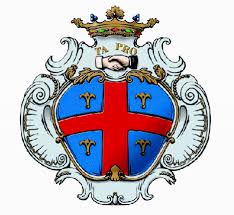 Comune di CAIAZZOProvincia di CasertaPiazzetta Martiri Caiatini, 1 – 81013 – Tel. 0823 615728- P.IVA 00284410610 – C.F. 82000330611Pec: settorelavoripubblici@pec.comune.caiazzo.ce.itMail: lavoripubblici@comune.caiazzo.ce.itREALIZZAZIONE DI EDICOLE CIMITERIALI NELL’AREA DI AMPLIAMENTO DEL CIMITERO COMUNALE REALIZZAZIONE DI EDICOLE CIMITERIALI NELL’AREA DI AMPLIAMENTO DEL CIMITERO COMUNALE CUP: B74E21002140004CIG : 889201748Fposta elettronicaposta elettronica certificataTitolare:Leg. Rappr:Procurat.:Socio Mag.nza:Sindaco:Amm. con poteri rappr:Socio:Accom/rioD.T.:Altro:Altro:Altro:Altro:Altro: